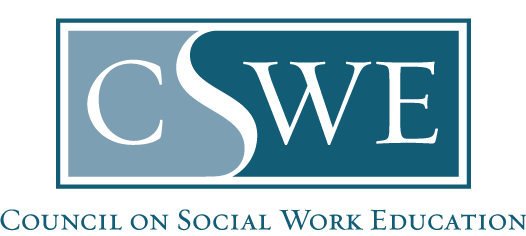 Commission on Accreditation (COA)Department of Social Work Accreditation (DOSWA)Baccalaureate and Master’s Social Work Program Accreditation2022 EPASForm AS M5.0.1(d) | Public Reporting of Assessment Outcomes
Utah Valley UniversityGeneralist Practice | Summary of Plan Generalist Practice | Summary of Outcomes
 Assessment Data Collected on: 04/23Specialized Practice | Summary of Plan Area of Specialized Practice: Advanced Generalist Specialized Practice | Summary of Outcomes
Area of Specialized Practice: Advanced Generalist Assessment Data Collected on: 04/23CompetencyInstrumentInstrument:Expected Level of AchievementCompetency:Expected Level of Achievement for CompetencyCompetency 1:
Demonstrate Ethical and Professional BehaviorInstrument 1: Field EvaluationStudents must score at least 3/5 on each behavior related to the competency  75%Competency 1:
Demonstrate Ethical and Professional BehaviorInstrument 2: SWEAPSWEAP determines that a student meets competency if they answer correctly 50% or more of the questions related to competency 75%Competency 2:
Advance Human Rights and Social, Racial, Economic, and Environmental JusticeInstrument 1:  Field EvaluationStudents must score at least 3/5 on each behavior related to the competency  75%Competency 2:
Advance Human Rights and Social, Racial, Economic, and Environmental JusticeInstrument 2: SWEAPSWEAP determines that a student meets competency if they answer correctly 50% or more of the questions related to competency 75%Competency 3: Engage Anti-Racism, Diversity, Equity, andInclusion (ADEI) in PracticeInstrument 1:  Field Evaluation Students must score at least 3/5 on each behavior related to the competency  75%Competency 3: Engage Anti-Racism, Diversity, Equity, andInclusion (ADEI) in PracticeInstrument 2:  SWEAPSWEAP determines that a student meets competency if they answer correctly 50% or more of the questions related to competency 75%Competency 4: Engage in Practice-informed Research and Research-informed PracticeInstrument 1:  Field EvaluationStudents must score at least 3/5 on each behavior related to the competency  75%Competency 4: Engage in Practice-informed Research and Research-informed PracticeInstrument 2: SWEAPSWEAP determines that a student meets competency if they answer correctly 50% or more of the questions related to competency 75%Competency 5: Engage in Policy PracticeInstrument 1:  Field EvaluationStudents must score at least 3/5 on each behavior related to the competency  75%Competency 5: Engage in Policy PracticeInstrument 2:  SWEAPSWEAP determines that a student meets competency if they answer correctly 50% or more of the questions related to competency 75%Competency 6: Engage with Individuals, Families, Groups, Organizations, and CommunitiesInstrument 1:  Field EvaluationStudents must score at least 3/5 on each behavior related to the competency  75%Competency 6: Engage with Individuals, Families, Groups, Organizations, and CommunitiesInstrument 2:  SWEAPSWEAP determines that a student meets competency if they answer correctly 50% or more of the questions related to competency 75%Competency 7: Assess Individuals, Families, Groups, Organizations, and CommunitiesInstrument 1:  Field EvaluationStudents must score at least 3/5 on each behavior related to the competency  75%Competency 7: Assess Individuals, Families, Groups, Organizations, and CommunitiesInstrument 2:  SWEAPSWEAP determines that a student meets competency if they answer correctly 50% or more of the questions related to competency 75%Competency 8: Intervene with Individuals, Families, Groups, Organizations, and CommunitiesInstrument 1:  Field EvaluationStudents must score at least 3/5 on each behavior related to the competency  75%Competency 8: Intervene with Individuals, Families, Groups, Organizations, and CommunitiesInstrument 2:  SWEAPSWEAP determines that a student meets competency if they answer correctly 50% or more of the questions related to competency 75%Competency 9: Evaluate Practice with Individuals, Families, Groups, Organizations, and CommunitiesInstrument 1:  Field Evaluation Students must score at least 3/5 on each behavior related to the competency  75%Competency 9: Evaluate Practice with Individuals, Families, Groups, Organizations, and CommunitiesInstrument 2:  SWEAPSWEAP determines that a student meets competency if they answer correctly 50% or more of the questions related to competency 75%CompetencyCompetency:
Expected Level of Achievement Inclusive of All InstrumentsAggregate ActualOutcomes:All Program Options
n=37Program Outcomes:Advanced Generalist (only program option at UVU) n = 37Competency 1: Demonstrate Ethical and Professional Behavior75%96%96%Competency 2: Advance Human Rights and Social, Racial, Economic, and Environmental Justice75%92.2%92.2%Competency 3: Engage Anti-Racism, Diversity, Equity, andInclusion (ADEI) in Practice75%89.5%89.5%Competency 4: Engage in Practice-informed Research and Research-informed Practice75%68.5%68.5%Competency 5: Engage in Policy Practice75%63%63%Competency 6: Engage with Individuals, Families, Groups, Organizations, and Communities75%77.2%77.2%Competency 7: Assess Individuals, Families, Groups, Organizations, and Communities75%84%84%Competency 8: Intervene with Individuals, Families, Groups, Organizations, and Communities75%79.8%79.8%Competency 9: Evaluate Practice with Individuals, Families, Groups, Organizations, and Communities75%66.7%66.7%CompetencyInstrumentInstrument:Expected Level of AchievementCompetency:Expected Level of Achievement for CompetencyCompetency 1:
Demonstrate Ethical and Professional BehaviorInstrument 1: Field Evaluation Students must score at least 3/5 on each behavior related to the competency  75% Competency 1:
Demonstrate Ethical and Professional BehaviorInstrument 2: Capstone Evaluation Students must score on average of 3 out of 5 on all elements of the Capstone Project assessment for competency 75% Competency 2:
Advance Human Rights and Social, Racial, Economic, and Environmental JusticeInstrument 1:  Field EvaluationStudents must score at least 3/5 on each behavior related to the competency  75%  Competency 2:
Advance Human Rights and Social, Racial, Economic, and Environmental JusticeInstrument 2: Capstone EvaluationStudents must score on average of 3 out of 5 on all elements of the Capstone Project assessment for competency75%  Competency 3: Engage Anti-Racism, Diversity, Equity, andInclusion (ADEI) in PracticeInstrument 1:  Field EvaluationStudents must score at least 3/5 on each behavior related to the competency  75%Competency 3: Engage Anti-Racism, Diversity, Equity, andInclusion (ADEI) in PracticeInstrument 2:  Capstone EvaluationStudents must score on average of 3 out of 5 on all elements of the Capstone Project assessment for competency75%Competency 4: Engage in Practice-informed Research and Research-informed PracticeInstrument 1:  Field EvaluationStudents must score at least 3/5 on each behavior related to the competency  75%Competency 4: Engage in Practice-informed Research and Research-informed PracticeInstrument 2: Capstone EvaluationStudents must score on average of 3 out of 5 on all elements of the Capstone Project assessment for competency75%Competency 5: Engage in Policy PracticeInstrument 1:  Field EvaluationStudents must score at least 3/5 on each behavior related to the competency  75%Competency 5: Engage in Policy PracticeInstrument 2:  Capstone EvaluationStudents must score on average of 3 out of 5 on all elements of the Capstone Project assessment for competency75%Competency 6: Engage with Individuals, Families, Groups, Organizations, and CommunitiesInstrument 1:  Field EvaluationStudents must score at least 3/5 on each behavior related to the competency  75%Competency 6: Engage with Individuals, Families, Groups, Organizations, and CommunitiesInstrument 2:  Capstone EvaluationStudents must score on average of 3 out of 5 on all elements of the Capstone Project assessment for competency75%Competency 7: Assess Individuals, Families, Groups, Organizations, and CommunitiesInstrument 1:  Field EvaluationStudents must score at least 3/5 on each behavior related to the competency  75% Competency 7: Assess Individuals, Families, Groups, Organizations, and CommunitiesInstrument 2:  Capstone EvaluationStudents must score on average of 3 out of 5 on all elements of the Capstone Project assessment for competency75% Competency 8: Intervene with Individuals, Families, Groups, Organizations, and CommunitiesInstrument 1:  Field EvaluationStudents must score at least 3/5 on each behavior related to the competency  75% Competency 8: Intervene with Individuals, Families, Groups, Organizations, and CommunitiesInstrument 2:  Capstone EvaluationStudents must score on average of 3 out of 5 on all elements of the Capstone Project assessment for competency75% Competency 9: Evaluate Practice with Individuals, Families, Groups, Organizations, and CommunitiesInstrument 1:  Field EvaluationStudents must score at least 3/5 on each behavior related to the competency  75% Competency 9: Evaluate Practice with Individuals, Families, Groups, Organizations, and CommunitiesInstrument 2:  Capstone EvaluationStudents must score on average of 3 out of 5 on all elements of the Capstone Project assessment for competency75% CompetencyCompetency:
Expected Level of Achievement Inclusive of All InstrumentsAggregate Actual Outcomes:All Program Options
n = 47Program Outcomes:Advanced Generalist (only program option at UVU) n = 47Competency 1: Demonstrate Ethical and Professional Behavior75%96.9%96.9%Competency 2: Advance Human Rights and Social, Racial, Economic, and Environmental Justice75%100%100%Competency 3: Engage Anti-Racism, Diversity, Equity, andInclusion (ADEI) in Practice75%99%99%Competency 4: Engage in Practice-informed Research and Research-informed Practice75%98%98%Competency 5: Engage in Policy Practice75%95%95%Competency 6: Engage with Individuals, Families, Groups, Organizations, and Communities75%97%97%Competency 7: Assess Individuals, Families, Groups, Organizations, and Communities75%96%96%Competency 8: Intervene with Individuals, Families, Groups, Organizations, and Communities75%98%98%Competency 9: Evaluate Practice with Individuals, Families, Groups, Organizations, and Communities75%98%98%